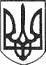 РЕШЕТИЛІВСЬКА МІСЬКА РАДАПОЛТАВСЬКОЇ ОБЛАСТІРОЗПОРЯДЖЕННЯ12 лютого 2018 року									№ 10-агПро затвердження графіка особистих прийомів громадян керівництвом  виконавчого комітету Решетилівської міської ради на 2018 рік	На виконання повноважень, зазначених в ст. 42 Закону України  “Про місцеве самоврядування в Україні”, відповідно до статті 22 Закону України  “Про звернення громадян”, Указу Президента України від 07.02.2008 року №109/2008 “Про першочергові заходи щодо забезпечення реалізації та гарантування конституційного права на звернення до органів державної влади та органів місцевого самоврядування” та з метою забезпечення реалізації конституційного права громадян на звернення:1. Затвердити графік особистих прийомів громадян керівництвом виконавчого комітету Решетилівської міської ради  на 2018 рік згідно з додатком.2. Запис на прийом до міського голови та заступників міського голови здійснюється діловодом загального відділу в день прийому.3. Відділу організаційної, інформаційної та інвестиційної роботи  (Романову А. Л.) забезпечити оприлюднення даного розпорядження на сайті міської ради.4. Розпорядження від 04 січня 2018 року №01-аг “Про затвердження графіка особистих прийомів громадян керівництвом  виконавчого комітету Решетилівської міської ради Полтавської області на 2018 рік” визнати таким, що втратило чинність.Сектетар міської ради					                     	О. А. Дядюнова										Додаток										до розпорядження										12.02.2018 №  10- агГРАФІКприйому громадян керівництвом виконавчого комітетуРешетилівської міської ради Cекретар виконавчого комітету						О. А. ТринчукПІБПосада, день прийомуЧасДядюноваОксана АнатоліївнаСекретар міської радивівторокз 800 до 1200ШинкарчукЮрій Степановичзаступник міського головичетверз 800 до 1200Гайдар Вадим МиколайовичВ.о. старости щоденноз 800 до 1200Тринчук Олександр Андрійовичсекретар виконавчого комітетусереда, п’ятницяз 800 до 1200